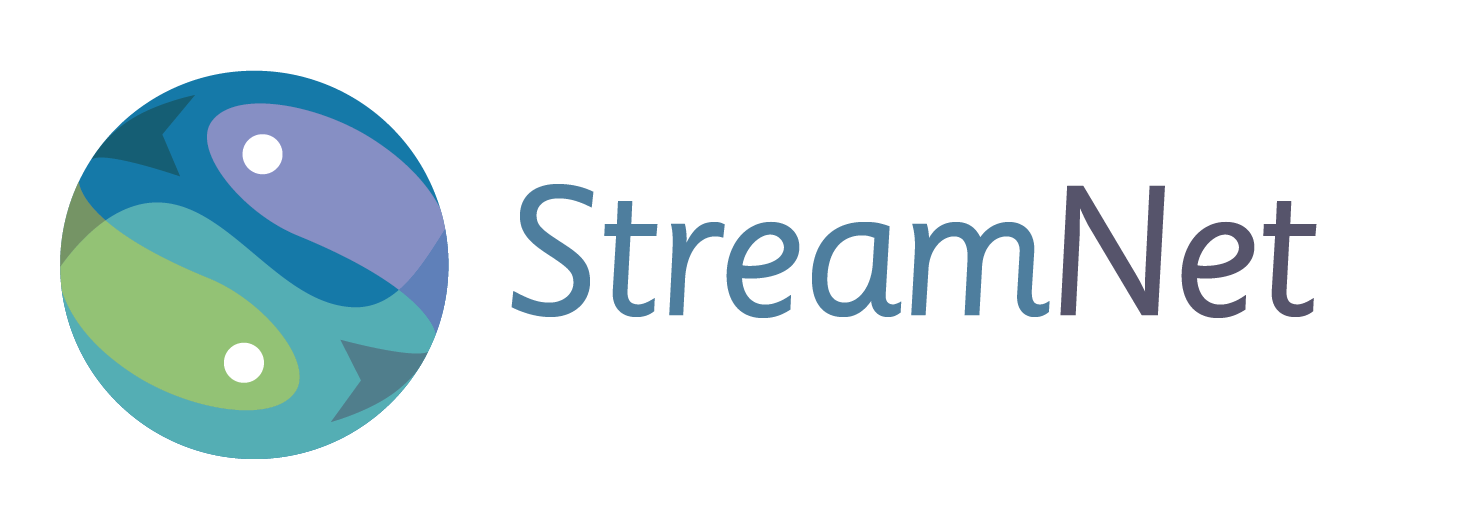 STREAMNETStreamNet provides access to regional fish data by maintaining a coordinated, standardized, web-based distributed information network. The need for regionally coordinated and readily accessible salmon and steelhead data has been identified by the Northwest Power and Conservation Council, the Bonneville Power Administration (BPA) and the National Oceanic and Atmospheric Administration’s National Marine Fisheries Service.  StreamNet works cooperatively with the agencies that create the data by supporting technical staff inside these agencies and by leading or coordinating a number of initiatives to implement regional approaches to data management. 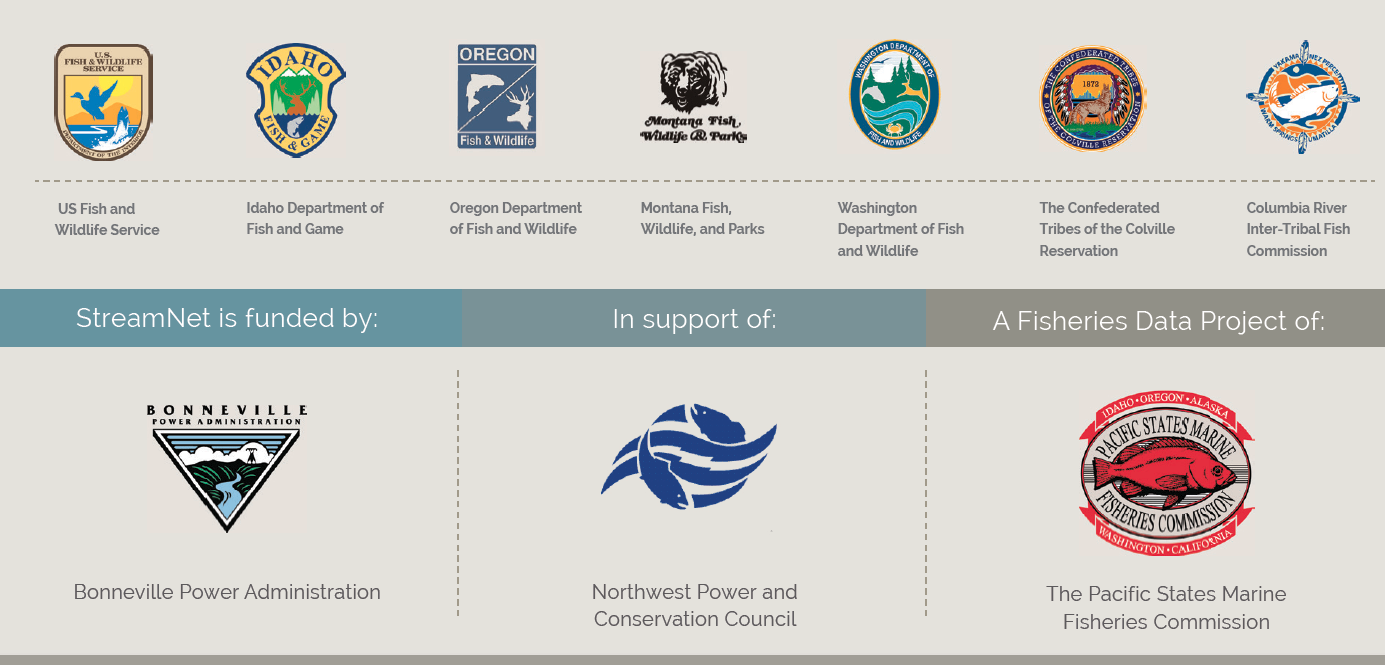 During 2017 StreamNet continued to help lead the Coordinated Assessments (CA) project. CA focuses on the key indicators and metrics for salmon and steelhead populations identified as priorities for reporting progress on implementation of the Federal Columbia River Power System Biological Opinion (BiOp). In 2017 BPA continued their request that StreamNet prioritize data collection for certain populations they determined were priorities, and StreamNet assisted in this effort. States and tribes continued to provide available data for these and other indicators to StreamNet in 2017, with an emphasis on the BPA priority populations. The following table shows the data flow for all populations, including Endangered Species Act - listed populations as identified by the Technical Recovery Teams (TRT);Staff at Pacific States Marine Fisheries Commission and subcontracting agencies also continued implementation of the BPA secure data repository initiative, and StreamNet maintained the Data Store as a Repository for any BPA projects without available secure repositories. Staff provided leadership and support for a third workshop on hand held technology for fish data projects, in collaboration with the Western Forestry Association, the Pacific Northwest Aquatic Monitoring Partnership and Sitka Technologies. StreamNet partner staff participated in or presented findings at this workshop.A wide variety of data types were disseminated through the StreamNet website in 2017 (www.streamnet.org). Overall use of the site has been relatively stable over the last few years, except that automated data exchange via Application Programming Interface (API) has increased dramatically. This is an encouraging trend in that it indicates that StreamNet partners are building networks to exchange information efficiently and that data users are building automated systems to utilize that data. Published Coordinated Assessments Records     As of  December 29, 2017             Published Coordinated Assessments Records     As of  December 29, 2017             Published Coordinated Assessments Records     As of  December 29, 2017             Published Coordinated Assessments Records     As of  December 29, 2017             Published Coordinated Assessments Records     As of  December 29, 2017             Published Coordinated Assessments Records     As of  December 29, 2017             High Level IndicatorAgencyPopulationsRecords ValidatedRecords w/HLIsRecords w/o HLIsNOSA Natural Origin Spawner AbundanceODFW722,1892,14148NOSA Natural Origin Spawner AbundanceWDFW672,0531,0031,050NOSA Natural Origin Spawner AbundanceIDFG241,1951,12075NOSA Natural Origin Spawner AbundanceCCT11212NOSA Natural Origin Spawner AbundanceAll Agencies1585,4494,2761,173R/S Recruits per SpawnerODFW421,7991,72871R/S Recruits per SpawnerIDFG181,001890111R/S Recruits per SpawnerWDFW272932921R/S Recruits per SpawnerCCT122R/S Recruits per SpawnerAll Agencies873,0952,912183SAR Smolt to Adult Return RatePSMFC26663663SAR Smolt to Adult Return RateODFW580737SAR Smolt to Adult Return RateWDFW32424SAR Smolt to Adult Return RateCCT177SAR Smolt to Adult Return RateAll Agencies357747677Juvenile OutmigrantsIDFG2147246210Juvenile OutmigrantsWDFW2531930712Juvenile OutmigrantsODFW5100928Juvenile OutmigrantsCCT199Juvenile OutmigrantsAll Agencies5290087030Presmolt AbundanceODFW4816516Presmolt AbundanceCCT13131Presmolt AbundanceWDFW22020Presmolt AbundanceAll Agencies713211616All HLIsAll Agencies10,3508,9411,409   “All Agencies” population numbers do not sum because of shared populations between agencies. The total number of populations with HLI data is currently 188.